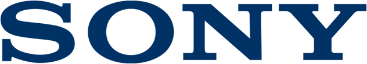 Basın Bülteni6 Eylül 2019Sony’den etraftaki karmaşanın etkisini sıfıra indiren kulak içi kulaklık: Sektör lideri Gürültü Engelleme özelliği ile WI-1000XM2Yeni geliştirilen HD Gürültü Engelleme İşlemcisi QN1 sayesinde, WI-1000XM2 ile daha üst düzey sessizliğin tadını çıkarın1000X ailesindeki yeni nesil boyun bandı ile, üstün ses kalitesi ve tüm gün süren konforun keyfini sürünSes deneyiminizi özelleştirerek için daha akıllı dinlemeden yararlanınSony, sektör lideri Gürültü Engelleme ve üstün ses kalitesini tek bir şık boyun bandında bir araya getiren WI-1000XM2 kulaklığını tanıttı.Sessizlikte bir üst düzey Ortam sesini akıllıca önleyen, yakalayan ve etkisini ortadan kaldıran WI-1000XM2 ile, kendinizi müzik ile çevreleyip arka plandaki gürültüye son verin. Açılı kulaklık tasarımı ile dengeli oturan yapı, ortam sesinin kulağa girmesini önlerken, Çift Gürültü Sensörü teknolojisi her türlü gürültüyü yakalıyor. Sony’nin HD Gürültü Engelleme İşlemcisi QN1 de sesi engelleyerek, daha üst düzeyde bir ses bastırmayı mümkün kılıyor. Atmosferik Basınç optimizasyonu fonksiyonu sayesinde, uçak kabininin ortam sesi dahi etkili şekilde engelleniyor. Gürültü Engelleme özelliğinin, yüksek irtifalara uyum sağlayabilmesi sayesinde, mükemmel netlikte bir uçuş içi müzik keyfi yaşanabiliyor. Premium SesWI-1000XM2’nin sunduğu sıra dışı premium ses ile, en sevdiğiniz şarkıları hiç olmadığı gibi deneyimleyin. Kompakt boyutlarına rağmen, boyun bandının kulaklık başlıklarının içinde, 9mm bir dinamik sürücü ile Dengeli Armatür sürücü içeren bir HD Hibrit Sürücü Sistemi de bulunuyor. Bu, derin bastan hassas tizlere kadar, net sesleri yeniden üreten, nefes kesen ve geniş aralıklı frekanslar yaratıyor. Dahili HD Gürültü Engelleme İşlemcisi QN1’de, 32-bit Ses Sinyal İşleme, yüksek kaliteli Dijitalden Analoga dönüştürme ve bir kulaklık amplifikatörü bulunuyor. Bu, yüksek sinyal-gürültü oranını, düşük bozulma düzeyi ile sağlayarak üstün kaliteli müzik yayını sağlıyor. Dijital Ses Geliştirme Motoru HX (DSEE HX™), MP3 formatlarının da aralarında bulunduğu sıkıştırılmış dijital müzik dosyalarını yükselterek, sizi Yüksek Çözünürlüklü Ses kalitesine daha da yaklaştırıyor. Konforla dinleyinWI-1000XM2, esnek şekilde oturabilmesi ve daha düşük ağırlık için, silikon boyun bandı ile gelişmiş konfor sunuyor. Açılı kulaklık tasarımı, başlıkların kulağa daha derin bir şekilde oturmasını sağlayarak, gün boyu tam konforla müzik dinlemeyi mümkün kılıyor.  Dinleme deneyiminde devrimWI-1000XM2, 10 saate varan yüksek pil ömrüyle gün boyu ihtiyaç duyduğunuz güce sahip. Hızlı Şarj özelliği ise 10 dakikalık şarj ile, 80 dakikalık çalma süresi sağlıyor.Kontrol ünitesi sayesinde sezgisel kullanıma sahip olan WI-1000XM2, aynı kontrol ünitesinde dahili bir özel mikrofon sayesinde daha net eller serbest aramayı mümkün kılıyor. Dinlemeniz sona erdiğinde, manyetik kulaklık başlıkları birbirine yapışarak düzenli şekilde saklamanıza ve dolanmayı önlemenize yardımcı oluyor. Kulaklığınızı katlayıp, ses kablosu, USB kablo ve uçuş içi eğlence için fiş adaptörünü de içine alabilen premium taşıma çantasına yerleştirebilirsiniz.Bu model, içinde bulunduğunuz aktiviteye bağlı olarak, kulaklığın ses ayarlarını otomatik olarak değiştiren ve böylece ihtiyacınıza uygun bir dinleme deneyimi yaratan Uyarlanabilir Ses Kontrolü’ne de sahip. WI-1000XM2, Google Assistant ile tamamlanan sesli yardımcı ile daha da akıllı hale geliyor. Sadece sesli yardımcınıza sorarak gününüzü yönetin. Eğlencenin keyfini çıkarın, arkadaşlarınız ile bağlantı kurun, bilgi alın, hatırlatıcı notlar belirleyin ve daha fazlasını yapın. Bu kulaklıklar, müziğinizi de tarzınız gibi kolaylıkla özelleştirebilmeniz için özel Sony | Kulaklık Bağlantısı uygulaması ile de uyumlu.Ürün özellikleri için, [https://www.sony.com.tr/electronics/kulak-ici-kulakliklar/wi-1000xm2] adresini ziyaret edebilisiniz. Sony hakkında daha fazla bilgi için, http://presscentre.sony.eu/ adresini ziyaret edebilirsiniz.Sony HakkındaSony, sağlam teknolojik temellere sahip yaratıcı bir eğlence şirketidir. Oyun ve ağ hizmetlerinden müzik, film, elektronik, yarı iletkenler ve finansal hizmetlere kadar uzanan ürün yelpazesiyle Sony’nin amacı yaratıcılığın ve teknolojinin gücünü kullanarak duygu yüklü bir dünya yaratmaktır. Daha fazla bilgi için: www.sony.com.tr  Bilgi için:Bilge KutluğOgilvy PR 0212 339 83 60 